Anhang: Checklisten Nachteilsausgleich/Checkliste Nachteilsausgleich Autismus 1: Kommunikation/Sprachverstehen/Schriftsprache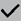 Habe ich überprüft, ob es erforderlich ist, …mündliche Leistungen nur in der Einzelsituation zu überprüfen?mündliche Leistungen durch schriftliche Leistungen zu ersetzen?Strukturierungshilfen beim freien Sprechen zu verwenden? (z. B. Vorgaben der Reihenfolge, der Sprech- zeit, Zurücklenken auf das Wesentliche)die Bewertung von Betonung/Blickkontakt bei Referaten/Gedichtvorträgen auszusetzen?individuelle Impulse zum Operatoren-/Aufgabenverständnis zu geben?komplexe mündliche Aufgabenstellungen in Einzelaufgaben zu untergliedern?einfache Sprache zum Aufgabenverständnis anzuwenden?nicht eindeutige Begriffe zu erklären?die Schülerin bzw. den Schüler individuell, direkt mit Namen anzusprechen, um die Aufmerksamkeit abzu- sichern?mündlich erteilte Arbeitsaufträge visuell zu unterstützen?einzelne erforderliche Arbeitsschritte zu visualisieren?das Aufgabenverständnis durch gezieltes Nachfragen abzusichern?eine Zeitzugabe bei mündlichen Leistungsfeststellungen zu gewähren?eine Mindestanzahl mündlicher Leistungsnachweise mit der Schülerin bzw. dem Schüler zuvor abzustim- men?dass die Schülerin bzw. der Schüler geforderte schriftsprachliche Leistungen lautsprachlich mit einem Auf- nahmegerät aufnimmt?Checkliste Nachteilsausgleich Autismus 1: Kommunikation/Sprachverstehen/Schriftsprache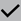 Habe ich überprüft, ob es erforderlich ist, …dass die Schülerin bzw. der Schüler geforderte schriftsprachliche Leistungen mündlich erbringt?dass die Schülerin bzw. der Schüler geforderte schriftsprachliche Leistungen mit einem Laptop erbringt?dass die Schülerin bzw. der Schüler geforderte schriftsprachliche Leistungen mithilfe eines Lückentextes erbringt?die Lineatur zu vergrößern?Druckschrift anstelle von Schreibschrift zu gewähren?Schreibanforderungen auf Arbeitsblättern, in Arbeitsheften etc. durch das Einschieben in eine Klarsicht- hülle zu erleichtern?bei Schreibanforderungen individuelle Stifte / bevorzugtes Schreibwerkzeug zuzulassen?Lese-/Arbeitstexte zu vergrößern?Lese-/Arbeitstexte in kleinere Abschnitte, z. B. Sinneinheiten, zu untergliedern?Textaufgaben inhaltlich zu modifizieren, indem ein Text mit sozialen Implikationen durch einen mit sach- bezogenem Inhalt ersetzt wird?ein Bedeutungswörterbuch zuzulassen?ein Strukturierungsschema/eine Checkliste für Aufsätze, Interpretationen etc. zuzulassen?Lese-/Arbeitstexte auf farbiges Papier (Dämmung des Kontrasts) zu kopieren?Aufgabenblätter übersichtlich, ggf. thematisch gegliedert, zu gestalten?schriftsprachliche Leistungen durch mündliche Leistungen zu ersetzen?Checkliste Nachteilsausgleich Autismus 2: InteraktionHabe ich überprüft, ob es erforderlich ist, …individuelle Arbeitsaufträge / klare Vorgaben im Rahmen sozialer Arbeitsformen zu gestalten?anstelle mannschaftssportlicher individuelle Leistungen zu ermöglichen?die Leistungserbringung als Einzelleistung zu ermöglichen?bei der Wahl der Arbeitspartnerinnen und Arbeitspartner zu unterstützen?möglichst die gleiche Zusammensetzung bei Partnerinnen bzw. Partnern sowie bei Gruppen zu ermögli- chen?bei sozialen Arbeitsformen den gewohnten Arbeitsplatz oder eine räumliche Distanzierung zu gewähren?Checkliste Nachteilsausgleich Autismus 3: Handlungsflexibilität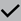 Habe ich überprüft, ob es erforderlich ist, …Hilfen zur Orientierung in veränderten (räumlichen, zeitlichen, personellen) Situationen zu geben?eine verlangsamte Arbeitsweise durch Zeitzugabe (ggf. auch durch Reduzierung der Aufgabenmenge) zu berücksichtigen?individuelle Lösungswege zu akzeptieren, wenn das Ergebnis korrekt ist?die Leistungserbringung im Beisein einer Vertrauensperson vorzunehmen?Tafelbilder kopiert zur Verfügung zu stellen / Abfotografieren zu ermöglichen?Checkliste Nachteilsausgleich Autismus 4: Sensorische SensibilitätenHabe ich überprüft, ob es erforderlich ist, …dass die Schülerin bzw. der Schüler zur Kompensation von Störreizen Hilfsmittel nutzen kann (Ohren- schützer, Sonnenbrille, Mund-/Nasenbedeckung, besondere Sportkleidung etc.)?Hilfsmittel zur Stressregulation (z. B. Knautschbälle, Massageringe etc.) zuzulassen?dass die Schülerin bzw. der Schüler auf neue Situationen durch Ablaufsimulation vorbereitet werden sollte?für die Leistungserbringung eine Sichtblende bzw. einen abgetrennten Arbeitsbereich einzuräumen?die Leistungserbringung nur in einem separaten Raum als Einzelsituation zuzulassen?eine Unterbrechung oder Gewährung von Auszeiten während der Leistungsfeststellung zu ermöglichen?Checkliste Nachteilsausgleich Autismus 5: Hilfsmittel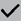 LaptopAufnahme-/DiktiergerätSpezielle StifteKlarsichtfolienBedeutungswörterbuchStrukturierungsschema/Checkliste